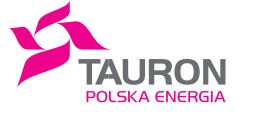 Klauzula informacyjna w zakresie przetwarzania danych osobowych przez TAURON Dystrybucja Serwis S.A. w związku ze  złożonym formularzem. Administratorem Pani/Pana danych osobowych jest TAURON Dystrybucja Serwis S.A. z siedzibą we Wrocławiu, Plac Powstańców Śl. 20, 53-314 Wrocław, Wpisaną do rejestru przedsiębiorców Krajowego Rejestru Sądowego prowadzonego przez Sąd Rejonowy dla Wrocławia Fabrycznej we Wrocławiu, VI Wydział Gospodarczy Krajowego Rejestru Sądowego pod numerem KRS 0000141756, o numerze REGON 930810615, o numerze NIP 8991076556, z kapitałem zakładowym w wysokości 9.494.173,00 PLN, e-mail: sekretariat.serwis@tauron-dystrybucja.plBędziemy przetwarzali Państwa dane osobowe w celu:realizacji działań prowadzonych na podstawie    udzielonych przez Państwa zgód m.in. marketingu produktów i usług podmiotów Grupy Tauron, wysyłki newsletteru [podstawa prawna art. 6 ust 1 a) Rozporządzenia].Okres retencji danych trwa do czasu wycofania zgody    lub ewentualnie nie dłużej niż przez okres 10 lat.W przypadku  jeżeli wyrazili Państwo zgody na kontakt za pośrednictwem telefonu lub za pomocą środków komunikacji elektronicznej, będziemy przesyłali do Państwa informacje handlowe w celu marketingu  produktów własnych i usług,  do czasu wniesienia sprzeciwu wobec takiego przetwarzania, nie dłużej niż przez okres 10 lat. Mamy tu na myśli także automatyczne dopasowanie treści komunikatów do Państwa możliwych preferencji i potrzeb – tak zwane profilowanie. Będziemy przetwarzali Państwa dane osobowe na podstawie art. 6 ust. 1 f) Rozporządzenia – realizacja uzasadnionego interesu administratora                   w postaci marketingu bezpośredniego]. Przetwarzanie danych osobowych na podstawie art. 6 ust. 1 f) Rozporządzenia poprzedzone zostało przeprowadzeniem weryfikacji istnienia uzasadnionego interesu prawnego oraz ryzyka naruszenia Państwa praw lub interesów w formie testu równowagi. Przysługuje Państwu prawo dostępu do wniosków                 z tego testu.W związku z przetwarzaniem Państwa danych osobowych, przysługują Państwu następujące prawa:Prawo dostępu do danych osobowych i ich kopii. Mają Państwo prawo do uzyskania od nas potwierdzenia, że przetwarzamy Państwa dane osobowe. Mają Państwo również prawo do uzyskania dostępu do tych danych osobowych oraz  przetwarzanych kopii.   Prawo do sprostowania danych. Mają Państwo prawo zażądać, abyśmy niezwłocznie sprostowali Państwa dane osobowe, które są nieprawidłowe. Mają również Państwo prawo zażądać, abyśmy uzupełnili niekompletne dane osobowe.Prawo do usunięcia danych (zwanego również „prawem do bycia zapomnianym”). Mają Państwo prawo żądać, żebyśmy niezwłocznie usunęli Państwa dane osobowe, pod warunkiem spełniania przynajmniej jednej z przesłanek:Państwa dane osobowe nie są już niezbędne do realizacji celów, dla których zostały zebrane lub są przetwarzane;sprzeciwili się Państwo przetwarzaniu Państwa danych osobowych, a my nie mamy uzasadnionych prawnie, nadrzędnych podstaw ich przetwarzania;przetwarzaliśmy Państwa dane osobowe niezgodnie z prawem;musimy usunąć Państwa dane osobowe, aby wywiązać się z prawnie nałożonego na nas obowiązku.  Możemy Państwu odmówić realizacji prawa do bycia zapomnianym, powołując się na art.17 ust.3 Rozporządzenia.Prawo do ograniczenia przetwarzania danych osobowych. Mają Państwo prawo żądać, abyśmy ograniczyli przetwarzanie Państwa danych osobowych w następujących przypadkach:jeśli kwestionują Państwo prawidłowość Państwa danych osobowych, które przetwarzamy;jeśli przetwarzamy Państwa dane osobowe niezgodnie z prawem, a sprzeciwiają się Państwo abyśmy je usunęli, żądając w zamian ograniczenia ich wykorzystania;jeśli nie potrzebujemy już Państwa danych osobowych do celów przetwarzania, ale są one potrzebne Państwu do ustalenia, dochodzenia lub obrony Państwa roszczeń;jeśli wnieśli Państwo sprzeciw wobec przetwarzania przez nas Państwa danych osobowych;Jeśli skorzystają Państwo z prawa do ograniczenia przetwarzania danych osobowych, możemy je przetwarzać w wyjątkowych sytuacjach, wskazanych w art.18 ust.2 Rozporządzania.Prawo do wniesienia sprzeciwu wobec przetwarzania. Maja Państwo prawo w dowolnym momencie wnieść sprzeciw wobec przetwarzania danych ze względu na szczególną sytuację –                 w przypadkach, gdy przetwarzanie danych następuje na podstawie prawnie uzasadnionego interesu administratora, w tym profilowania. Jeżeli, w opisanej sytuacji, wniosą Państwo sprzeciw, nie będziemy mogli przetwarzać Państwa danych osobowych w tym celu. Nie mogą Państwo korzystać z tego prawa, jeśli przetwarzamy Państwa dane osobowe na podstawie zgody na przetwarzanie danych osobowych w celach marketingowych. W takim wypadku, przysługuje Państwu prawo, aby wycofać zgody.  W pozostałych przypadkach, po tym jak zgłoszą Państwo sprzeciw, nie będziemy mogli przetwarzać Państwa danych osobowych. Wyjątkiem od tej reguły będą sytuacje, w których zaistnieją prawnie uzasadnione podstawy, abyśmy nadal przetwarzali Państwa dane osobowe. Podstawy te muszą być nadrzędne wobec Państwa interesów, praw i wolnościPrawo do wycofania zgody. Jeśli przetwarzanie danych osobowych odbywa się na podstawie udzielonej przez Państwa zgody, wówczas przysługuje Państwu prawo do cofnięcia zgody              w dowolnym momencie (bez wpływu na legalność przetwarzania danych osobowych przed cofnięciem zgody). Prawo do przenoszenia danych. Mają Państwo prawo, aby otrzymać od nas dane osobowe lub upoważnić nas do przesłania Państwa danych osobowych innemu administratorowi                                   w ustrukturyzowanym powszechnie używanym formacie, jeżeli przesłanie jest technicznie możliwe. Mogą to być dane osobowe, które otrzymaliśmy od Kontrahenta TAURON, bezpośrednio od Państwa, jak i dane osobowe wynikające z Państwa zachowania. Przeniesiemy wyłącznie dane osobowe spełniające łącznie następujące warunki:przetwarzanie odbywa się w sposób zautomatyzowany, tj. nie są to dane osobowe 
w formie papierowej;dane osobowe przetwarzane są na podstawie zgody lub w związku z umową.Jeśli będą Państwo chcieli skorzystać z praw, które opisaliśmy powyżej lub uzyskać więcej informacji - mogą się Państwo z nami skontaktować na wybrany                      z poniższych sposobów:pisemnie na adres TAURON Obsługa Klienta sp.        z o.o., ul. Lwowska23, 40-389 Katowice;mailowo na adres daneosobowe.wnioski@tauron.pltelefonicznie pod numerem telefonu +48 32 606 0 606.Jeśli zdecydują się Państwo skorzystać z powyższych praw, udzielimy Państwu odpowiedzi co do rozpatrzenia żądania, bez zbędnej zwłoki, jednakże nie później niż             w terminie miesiąca od dnia otrzymania żądania.Prawo do wniesienia skargi do organu nadzorczego. Jeśli uważają Państwo, że przetwarzanie Państwa danych osobowych narusza przepisy prawa, przysługuje Państwu prawo do wniesienia skargi do organu nadzorczego - Prezesa Urzędu Ochrony Danych Osobowych.Informacja o zamiarze przekazywania danych poza Europejski Obszar Gospodarczy (EOG) .Państwa dane osobowe mogą być przekazane poza Europejski Obszar Gospodarczy dalej („EOG”). Sytuacja taka może mieć miejsce w przypadku gdy Administrator zleca wykonanie określonych usług podmiotom mającym siedzibę poza EOG lub przetwarzającym dane poza EOG. Państwa dane osobowe mogą być przekazane jedynie do państw trzecich (państwa poza EOG) lub podmiotów w państwach trzecich (na podstawie programu Ochrona prywatności „Privacy Shield”), w stosunku do których decyzją Komisji Europejskiej stwierdzono odpowiedni stopień ochrony danych lub zawarto w umowach z tymi podmiotami standardowe klauzule ochrony danych. W związku z przekazaniem danych poza EOG mogą Państwo zażądać od Administratora dalszych informacji o stosowanych zabezpieczeniach w tym zakresie, uzyskać kopię tych zabezpieczeń oraz informację o miejscu ich udostępnienia kontaktując się z Administratorem w sposób wskazany w niniejszej informacji.Przewidywanymi odbiorcami Państwa danych są:Inni administratorzy, którzy przetwarzają dane osobowe we własnym imieniu:podmioty, które współpracują z nami przy obsłudze spraw prawnych – w zakresie w jakim staną się administratorem danych;Podmioty z Grupy TAURON;Podmioty prowadzące działalność pocztową lub kurierską;Podmioty obsługujące systemy teleinformatyczne
i świadczące usługi IT;Podmioty świadczące nam usługi doradcze, konsultacyjne, audytowe, podatkową, rachunkową, podmioty świadczące usługi archiwizacji dokumentów;w zakresie w jakim jest to niezbędne do realizacji celów przetwarzania Państwa danych osobowych.Słownik:Grupa TAURON – należy rozumieć spółki zależne lub spółki powiązane z TAURON Polska Energia S.A.                   z siedzibą w Katowicach, w tym TAUORN Dystrybucja Serwis S.A. www.tauron.pl/tauron/o-tauronie/spolki-grupyRozporządzenie - Rozporządzenie Parlamentu Europejskiego i Rady (UE) 2016/679 z dnia 27 kwietnia 2016 r. w sprawie ochrony osób fizycznych w związku 
z przetwarzaniem danych osobowych i w sprawie swobodnego przepływu takich danych oraz uchylenia dyrektywy 95/46/WE (ogólne rozporządzenie                         o ochronie danych). Tekst Rozporządzenia mogą Państwa znaleźć na stronie www.tauron.pl/rodo